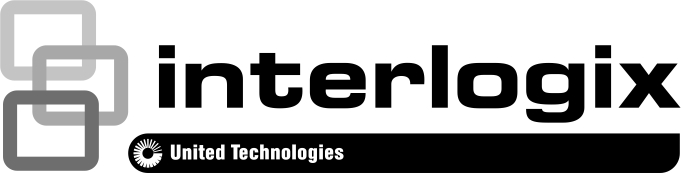 TVC-5402 H.265 IP 3MPX Box Camera A&E Specifications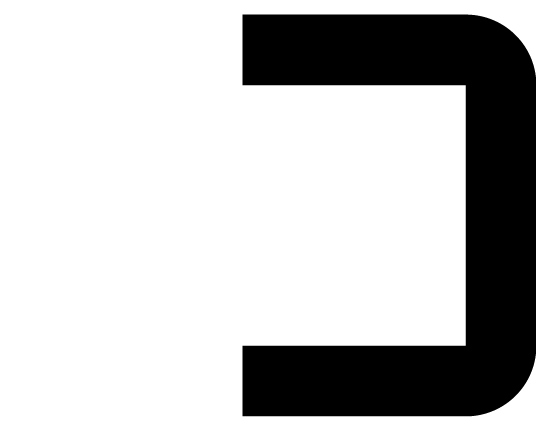 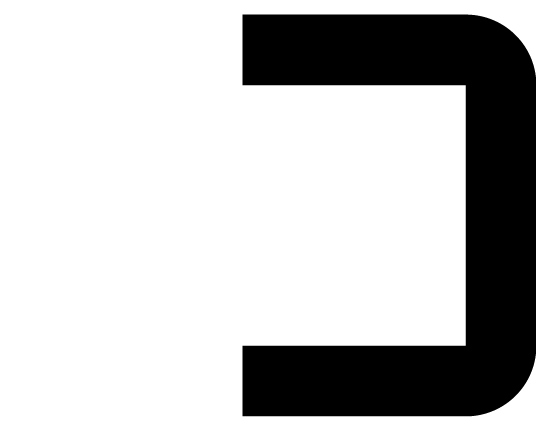 The TVC-5402 IP 2MPX box camera shall capture, encode and transmit video over a network.TVC-5402 shall be as manufactured by Interlogix.The TVC-5402 shall support the encoding of all images with a digital watermark. The verification of watermarked images shall reside solely with the manufacturer.TVC-5402 shall include, but not be limited to the following:TVC-5402 shall provide network connections for the purpose of allowing users to integrate it with network storage products.TVC-5402 shall provide 1/2.8” Progressive Scan CMOS sensor.TVC-5402 shall provide a digitally encoded video stream.TVC-5402 shall support PoE (802.3af) power supply.TVC-5402 shall provide an IR Cut filter.TVC-5402 shall provide 3D noise reduction function.TVC-5402 shall provide a reset button.TVC-5402 shall provide three streams.TVC-5402 shall incorporate Triplex functionality for simultaneous viewing, playback and recording (By web browser).TVC-5402 shall include search capabilities by web browser:TimeDateTVC-5402 shall provide a frame rate of up to 30 frames per second @ 60 Hz (50 frames per second @ 50 Hz) at a resolution of up to 2048x1536.TVC-5402 shall be user configured via Ethernet with a personal computer running included, and a current version of the Internet Explorer web browser.TVC-5402 shall have an integrated web client interface to configure, upgrade, and view the following information:View live and recorded videoView logs of systemConfigure system settings, which include network settings, and network HDD settings Configure camera settings and user settingsView the system informationAccess to menus shall be set by user status.Operator status shall grant access to change the configuration of his/her own account, and cannot create or delete other users.Viewer status shall grant access to live view, playback modes as well as log search.Admin status shall grant access to all menus.Configurable options shall include:SearchDateTimeArchiveDisplayTime/DatePlayback Time/DateCamera TitlesText InsertionUsersAdd UserEdit UserCamerasResolution, frame rate and bit rateMotion DetectionCamera Title and Date/TimeRecord ScheduleImageBrightness Contrast Saturation SharpnessIris ModeExposure TimeDay/Night SwitchSensitivitySwitch TimeWDRBLCWhite BalanceDigital Noise ReductionDefogEISGray ScaleMirrorHallway ViewScene ModeVideo StandardCapture ModeLocal OutputAlarmsSystem NotificationHDD ErrorHDD FullNetwork DisconnectedIP Address conflictedIllegal LoginAnalyticsFace DetectionAudio Exception DetectionAdvanced Audio Exception DetectionIntrusion DetectionDefocus DetectionScene Change DetectionCross Line DetectionRegion Entrance DetectionRegion Exit DetectionObject RemovalObject Left BehindObject CountingIP SettingsBasic SettingsDDNSPPPoESNMP802.1XQoSFTPUPnPEmailNATNet HDDThe IP box camera shall have the following operational features:StreamingEach TVC-5402 shall support Video Streaming, which is the process that the recorder uses to listen on a specific UDP/TCP port and respond to control messages issued through web client software or third-party compatible VMS software.TVC-5402 shall support multicasting to deliver source traffic to multiple receivers using the least amount of network bandwidth.TVC-5402 shall be able to display and record streamed video using TCP or UDP protocols.TVC-5402 shall support PSIA and ONVIF protocols.RecordingTVC-5402 shall record video on NAS.TVC-5402 shall support the following user programmable record speeds:50/60 fps30/25 fps22 fps20 fps18 fps16 fps15 fps12 fps10 fps8 fps6 fps4 fps2 fps1 fps1/2 fps1/4 fps1/8 fps1/16 fpsTVC-5402 shall support the following bit rate:128 kbps to 16 Mbps, or user-definedTVC-5402 shall allow the user to select whether the network hard disk recording should automatically overwrite data and how using one of two settings:No overwriteContinuous overwriteTVC-5402 shall be able to continue recording without disruption when the user adjusts the normal record speed.The user shall be able to play back videos smoothly at normal or fast speeds and in forward mode, without distortion.TVC-5402 shall include a Search Interface feature that allows the user to search the network hard disk for recorded videos. TVC-5402 shall use H265 video compression to achieve extremely high video compression per megabyte on the hard disk.Image quality shall be user-selectable when the bit rate type is variable, on a scale of 1 through 6.Resolution shall be 2048x1536, 1920x1080, 1280×960, 1280×720, 704×576(704×480), 640×480, and 352×288(352×240).ConnectionsTVC-5402 shall include the following connectors:1, RJ45 10 M / 100 M adaptive Ethernet portBNC outputAlarm input and outputRS485 interfaceRS232 interface3.5mm audio input and outputEthernet communicationsTVC-5402 shall support LAN/WAN Ethernet access.TVC-5402 shall support 10/100 Base T networks. TVC-5402 shall support Dynamic IP Addressing (DHCP).TVC-5402 shall support Dynamic Domain Name Server (DDNS).TVC-5402 shall have the following additional specifications:ElectricalPower supply: 24 V AC ± 10%, 12 VDC ± 10%, PoE (IEEE 802.3af)Current: Max. 0.85A @ 12VDCPower Consumption: Max. 10W EnvironmentalOperating temperature range: -30 to +60 °C PhysicalDimensions: 69.8 x 58 x 145 mm (2.74” x 2.28” x 5.70”) Weight: 830 g TVC-5402 shall conform to these internationally recognized compliance standards:FCCCEULC-TickREACHRoHSWEEEContacting SupportNorth America:855-286-8889techsupport@interlogix.comLatin America:561-998-6114latam@interlogix.comWeb site:www.interlogix.com/customer-supportEMEA:See specific country listings at:www.utcfssecurityproducts.eu/support